FELHASZNÁLÓ / DÍJFIZETŐ VÁLTOZÁS BEJELENTŐ/EGYÉB FELHASZNÁLÓKHOZ/(B-8.2.B-02) Változat száma: 2A BEJELENTŐT NYOMTATOTT NAGYBETŰVEL KÉRJÜK KITÖLTENI! A bejelentkezés és díjfizetés, a távhőszolgáltatásról szóló 2005. évi XVIII. törvény 44. § (3) bekezdésének megfelelően történik, miszerint: „Az épület, építmény épületrész tulajdonosa és a bérlő, vagy a használó együttes kérelmére a távhőszolgáltató a díjat közvetlenül a bérlő, vagy a használó részére számlázza. A távhőszolgáltatási díj a bérlő, vagy a használó által történő megfizetéséért a tulajdonos egyszerű (sortartó) kezesként felel.”.						                     KIJELENTKEZŐ DIJFIZETŐ                                                                 BEJELENTKEZŐ DÍJFIZETŐ1. pld. átvettem: ………………………….…		1. pld. átvettem: ……………..……………….… Adatfelvevő aláírása:	………………………….                   Csak a két fél aláírásával együtt érvényes!	Tudomásul veszem, hogy a Debreceni Hőszolgáltató ZRT. szolgáltatási feladatainak és kötelezettségeinek ellátásához személyes adataimat az információs és önrendelkezési jogról és információs szabadságról szóló 2011. évi CXII. törvényben, a 2016/679(EU) rendeletben (2016. április 27.) foglaltak betartásával nyilvántartja és kezeli. Adatkezelési nyilvántartási szám: NAIH 51845/2017 1 / 2    -ADATKEZELÉSI HOZZÁJÁRULÁSTisztelt Díjfizető!Részvénytársaságunk az alábbi adatok, információk tárolásával elő kívánja segíteni a gyors, költségkímélő kommunikációt a díjfizetőivel.Az alábbi adatok megadásával és aláírásával Ön hozzájárul ahhoz, hogy Társaságunk tárolja és szükség szerint használja az adatait, betartva a 2018. évi XXXVIII. törvénnyel módosított az információs önrendelkezési jogról és az információszabadságról szóló 2011. évi CXII. törvény vonatkozó előírásait.Alulírott, mint a díjfizető képviselője hozzájárulok ahhoz, hogy a Debreceni Hőszolgáltató Zrt. az alábbi személyes adataimat kapcsolattartás céljából tárolja, kezelje, használja. Díjfizető e-mail címe:....................................................................................... Telefonszám: + 36 -             -                    -             Mobiltelefonszám: + 36 -             -                    - Díjfizetői jogviszony megszűnése esetén az adatok a jogszabálynak megfelelően, amennyiben díjhátralék nem áll fenn automatikusan törlésre kerülnek! A fenti adatok törlése kezdeményezhető társaságunknál telefonon (+36-52/525-525), írásban 4025 Debrecen, Hatvan utca 12-14. szám alatt, e-mailen ugyfelszolgalat@dhrt.hu,vagy személyesen a 4026 Debrecen, Darabos utca 16. szám alatti ügyfelszolgálati irodánkban, nyitvatartási időben. Debrecen, 20   . ………………. hó ….. nap   								…………………………………….  Díjfizető aláírása…………………………………….Díjfizető neve nyomtatott betűvelDíjfizetői változással kapcsolatos egyéb megjegyzések, feljegyzések:…………………………………………………………………………………………………………………………………………………………………………………………………………………………………….							          ………………………………………								                    ügyintéző2 / 2    -Debreceni Hőszolgáltató Zrt.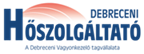 Ügyfélszolgálat:4026 Debrecen, Darabos u. 16.4025 Debrecen, Hatvan u. 12-14.Telefon:+36-52 525-525 Email: ugyfelszolgalat@dhrt.huFelhasználási hely címe:....................................................................................................................................Felhasználási hely címe:....................................................................................................................................Felhasználási hely címe:....................................................................................................................................Felhasználási hely címe:....................................................................................................................................Felhasználási hely címe:....................................................................................................................................Felhasználási hely címe:....................................................................................................................................Felhasználási hely címe:....................................................................................................................................Megnevezése:..........................................................................................     HRSZ:.............................................Megnevezése:..........................................................................................     HRSZ:.............................................Megnevezése:..........................................................................................     HRSZ:.............................................Megnevezése:..........................................................................................     HRSZ:.............................................Megnevezése:..........................................................................................     HRSZ:.............................................Megnevezése:..........................................................................................     HRSZ:.............................................Megnevezése:..........................................................................................     HRSZ:.............................................Felhasználási hely kódja:Felhasználási hely kódja:Felhasználási hely kódja:Felhasználási hely kódja:Felhasználási hely kódja:Felhasználási hely kódja:FűtésMe.MelegvízMe.Me.Beépített hőteljesítmény:kWBeépített teljesítmény:kWkWAlapterület:m2Alapterület:m2m2Fűtött légtér:lm3Légtér:lm3lm3Mérő gyári száma:Melegvízóra gyáriszáma:Mérőóra állása:GJMelegvízóra állása:m3m3Hődíj részfizetés m.:alapnem módosítMelegvíz részfizetés:m3/hóm3/hóVáltozás időpontja:                         20         év                     hó        napBejelentkező kérjük húzza alá: Tulajdonos – Használó- Bérlő – Albérlő         kódja:   Bejelentkező kérjük húzza alá: Tulajdonos – Használó- Bérlő – Albérlő         kódja:                Túlfizetések jóváírását kérem: □ (X-jel)                                      Túlfizetések visszautalását  kérem: □ (X-jel)               Túlfizetések jóváírását kérem: □ (X-jel)                                      Túlfizetések visszautalását  kérem: □ (X-jel)  Kijelentkező:                                                                                  kódja:Díjfizető neve:....................................................................................................................Díjfizető új címe:......................................................................................……………………………...Tel …………………………Adatfelvétel dátuma: 20       év                             hó             nap Adatfelvétel dátuma: 20       év                             hó             nap                  Melléklet:              pl.                 Melléklet:              pl.....................................................................................................................................................................................................................................................................................